Bohdan Vojáček bohdan.vojacek@audy.czKomu:provoz.ddhu@email.czAUDY - Nabídka vydanáDobrý den pane magistře,děkuji za objednávku a v příloze zasílám cenovou nabídku.V případě dotazů mne prosím kontaktujte.Přeji hezký den.Bohdan Vojáček
obchodní zástupceTel: +420 511 114 910
        +420 721 043 610 
mail: bohdan.vojacek@audy.czAUDY s.r.o. , Živného 1a, 635 00 Brno, CZ
www.audy.cz, info@audy.cz                                                                                   14. 6. 2018, 8:38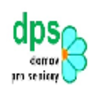 Ladislav NechvátalKomu:bohdan.vojacek@audy.czObjednávkaDobrý den,

objednávám u Vás:
 8 ks  ... křesla polohovacího GAVOTA D1 - 2P s jídelní deskou (potah Mystic 55 nebo podobný)
 8 ks  ... antidek. systém DYNAMIC   195x90x12cm  včetně kompresoru      8 ks  ... toaletní křeslo pojízdné
Děkuji a jsem s pozdravem.
-- 
Mgr. Ladislav Nechvátal
vedoucí provozně technického úseku
Domov pro seniory Humpolec, p. o.
Máchova 210, 396 01 Humpolec
mob.: 725 940 108, 731 636 225
tel.: 565 535 630
Email: provoz.ddhu@email.cz
www.ddhum.cz
IČO: 00511862